Publicado en Madrid el 30/01/2023 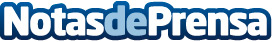 Limpieza Pulido explica los productos y materiales de limpieza necesarios en la limpieza de supermercadosLa limpieza y la higiene de los supermercados y de cualquier tipo de negocio (sobre todo negocios físicos en los que se reciban clientes) es algo primordial y muy importante. En negocios donde se venden alimentos es importante el uso de productos, materiales y maquinaria de limpieza especiales y una empresa suministradora de estos productos explica cuáles sonDatos de contacto:Limpieza Pulido+34 643 93 95 49Nota de prensa publicada en: https://www.notasdeprensa.es/limpieza-pulido-explica-los-productos-y Categorias: Nacional Recursos humanos Servicios Técnicos Hogar http://www.notasdeprensa.es